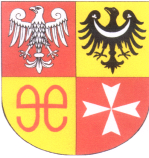 INFORMACJA O MATERIAŁACH PRZETARGOWYCH	Powiat Świebodziński informuje, iż wszelkie materiały przetargowe dotyczące postępowania przetargowego nr  PEZ.272.1.21.2021.BN na zadanie pn.: „Modernizacja drogi powiatowej nr 1225F z przebudową odcinka Niedźwiedź – Toporów wraz z budową kanału technologicznego”dostępne są na stronie internetowej pod adresem:https://portal.smartpzp.pl/powiatswiebodzinski.zamowienia 